ELTE TTK HÖKKüldöttgyűlési beszámoló Gazdasági elnökhelyettes 2014.12.06-2015.02.06.Időrendi bontás2014.12.08.Rendkívüli Küldöttgyűlés2014.12.09. Választmány2015.01.16. EHÖK Gazdasági Bizottság 2015.01.30. Nyílt nap2015.01.30.EHÖK Gazdasági BizottságEzeken kívül többször személyesen egyeztetetésen vettem részt.Szöveges beszámolóÁltalánosVizsgaidőszak révén a szokásos feladatok is lecsökkentek, viszont nagyon sok megkeresés érkezett teremfoglalás ügyében. Ezeket hamar sikerült teljesíteni, a tavaszi félév terem felosztásai miatt viszont 1 foglalás még várat magára.SelejtezésA megkezdett selejtezési folyamat befejeződött. Felmerült a régi pályázatok selejtezése is, hiszen ezek is nagyon sok helyet elfoglalnak. Pályázatok révén nagy körültekintést igényel a megsemmisítésük, ezzel kapcsolatban már megtettem az első egyeztetéseket a Levéltárral és a Szociális Elnökhelyettessel. HelységekMivel már van hova pakolni, így múlt hét szombatra (01.31.) terveztem a kis-, nagyraktár, tárgyaló rendbetételét. Köszönöm Fáki Anna, Csutka Boglárka és Fetter Dávid segítségét! Sajnos csak a kisraktárt sikerült rendbe tenni, viszont itt megtörtént a teljes eszközállomány leltárba vétele. Hamarosan elkészül az eszközöket nyílván tartó program is. Remélem a többi helység rendbetétele is 1-2 héten belül megvalósul.EHÖK Gazdasági Bizottság üléseAz elmúlt időszakban kétszer is volt ülés, aminek a legfőbb oka a forrásallokáció kidolgozása volt, ami hosszútávon meg fogja határozni a HÖK költségvetési keretfelosztását. A GB a létszámarányos modell mellett döntött.  Az első elfogadott verzióhoz az Elnökség javaslatokat fűzött, amit ismételten megtárgyalt a Bizottság.A végleges forrásallokációs algoritmusról a február 12-én esedékes EHÖK KGY fog dönteni,így ez után szeretném ismertetni  a végleges verziót.GazdálkodásKancellári utasítás szerint zárolásra kerültek a 2014. évi kötelezettséggel nem terhelt maradványok, amibe a mi költségvetési maradványunk is beletartozik.Megszűnt a nyomdai közbeszerzés, ami miatt a Nyúz megjelentetése kérdésessé vált február után. Egy esetleges új közbeszerzés hatályba lépéséről még nem lehet tudni semmit.Áprilisban lejár a toneres közbeszerzés, így szükséges lesz egy nagyobb megrendelés, ha esetleg hosszú távon nem lehet rendelni, akkor is működjenek az irodák.KampuszfejlesztésBizonyára tudjátok, hogy évekkel ezelőtt volt a HÖK-nek egy beszerzése, ami Braille táblákat tartalmazott, amin a nagyelőadók/helységek neve és teremszáma van. Voltak benne hibás táblák is, de valamiért a jók sem kerültek ki. Szerettem volna már régóta, hogy kikerüljenek ezek segítve a vak és gyengén látó társainkat. Felvettem a kapcsolatot a Lágymányosi Gondoksággal, akik készségesen álltak rendelkezésemre, mint láthattátok már folyamatban van a táblák kihelyezése. Köszönöm Tóth Róza és Dukay Károly úr segítségét hogy létrejöhetett az elmúlt időszak ilyen célú legjelentősebb fejlesztése!A különféle megkeresésekre igyekeztem minél előbb válaszolni.Delegáltságaimnak minden esetben eleget tettem, kivéve a 01.29-ei Választmányt, ahol tanulmányi okok miatt nem tudtam jelen lenni.Köszönöm, hogy elolvastad beszámolómat! Ha kérdésed merült fel a beszámolómmal kapcsolatban, keress bátran személyesen vagy valamely kommunikációs csatornán!Nagyigmánd, 2015. február 6.Horváth TamásGazdasági ElnökhelyettesELTE TTK HÖK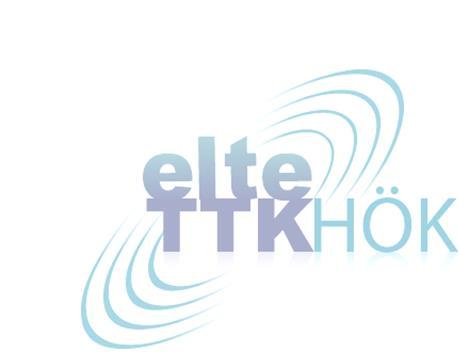 